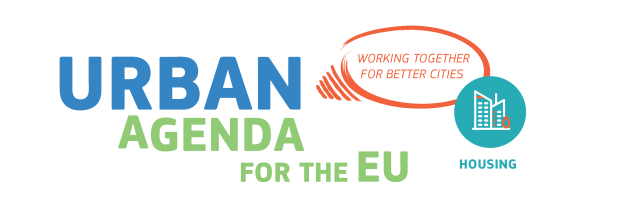 Urban Agenda for the European Union11th Meeting of the Housing PartnershipLuxemburg, 11-12 June 2018Draft AgendaVersion 25.5.2018Monday, 11th June 2018Tuesday, 12th June 201809h30Registration and Welcome CoffeeLuxemburg – MDDI and MLOGPlace de l’Europe 4, Bâtiment Alcide de Gasperi, 22nd floor, 1499 Luxemburg-Kirchberg10h00Opening of the Meeting:Welcome words by Jérome KrierUpdate by the coordinators Elena Szolgayová and Michaela Kauer10h30PresentationFonds du Logement, Société Nationale des Habitations à Bon Marché and Agence immobilière sociale11h00Coffee-break11.30First thematic round “How to define and measure affordability in rental housing” - Sven Bergenstrahle, IUTQuestions & Answers“What data is needed” - Orna RosenfeldDiscussion & ConclusionDecision on Action “Urban Housing Data”13h00Lunch14h00Second thematic round “European Semester and Country specific recommondations” - Susanne Bauer, Vienna, and Alice Pittini, HousingDiscussion & ConclusionDecision - “Housing and the European Semester”16h00Final discussion and decision on “General Housing Policy Recommondations”17h00Update - “Toolkit - further development of the database & policy guidelines”Decision on Action “Exchange Programme”19h00Reception at the Austrian Embassy hosted by the Ambassador3, rue des Bains, L-1212 Luxemburg09h00Welcome CoffeeThe European Investment BankBd. Konrad Adenauer 98-1002950 Luxemburg09h30Welcome words by Gerry Muscat, Head of Division, EIB09h40The EIB’s lending, policies and guidelines in the Social Housing Sector – Andrea Colantonio09h55The EIB’s experience with financial intermediators and aggreators - Dorothea Hampel, EIB10h10Support form the European Investment Advisory Hub – the URBIS initiative – Patricia Llopis, EIB10h25Closing remarks10h30Questions and answers10:45Coffee break11h00Presentation of recommendations on housing finances: Jim Hayton, SCA and Sorcha Edwards, HEProposal for recommendation on VAT: Anna HarasimowiczFollowed by discussion and conclusions12h30 Outlook to next meeting in LjubljanaClosing remarks by coordinator Elena Szolgayová12h50Family picture13h00Sandwich Lunch (by the EIB)